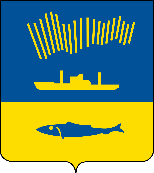 АДМИНИСТРАЦИЯ ГОРОДА МУРМАНСКАП О С Т А Н О В Л Е Н И Е 02.02.2021                                                                                                            № 226В соответствии с Федеральными законами от 06.10.2003 № 131-ФЗ           «Об общих принципах организации местного самоуправления в Российской Федерации», от 27.07.2010 № 210-ФЗ «Об организации предоставления государственных и муниципальных услуг», постановлением Правительства Российской Федерации от 30.12.2017 № 1710 «Об утверждении государственной программы Российской Федерации «Обеспечение доступным и комфортным жильем и коммунальными услугами граждан Российской Федерации», Уставом муниципального образования город Мурманск, постановлением администрации города Мурманска от 26.02.2009 № 321                    «О порядке разработки и утверждения административных регламентов предоставления муниципальных услуг в муниципальном образовании город Мурманск» п о с т а н о в л я ю: Внести в приложение к постановлению администрации города Мурманска от 22.06.2012 № 1369 «Об утверждении административного регламента предоставления муниципальной услуги «Предоставление социальных выплат молодым и многодетным семьям на приобретение жилья»                 (в ред. постановлений от 26.04.2013 № 919, от 10.04.2014 № 988, от 12.09.2014 № 2975, от 13.02.2015 № 384, от 29.01.2016 № 195, от 01.08.2016 № 2349,                        от 03.02.2017 № 259, от 26.06.2017 № 2041, от 16.11.2017 № 3650, от 13.03.2018 № 598, от 02.07.2018 № 1971, от 01.11.2018 № 3781, от 12.03.2019 № 891,                      от 09.04.2020 № 951, от 31.08.2020 № 2031) следующие изменения: Подраздел 1.2 раздела 1 после пятого абзаца дополнить новым абзацем следующего содержания:«Постановка граждан на учет в качестве нуждающихся в жилом помещении осуществляется отделом предоставления жилья комитета имущественных отношений города Мурманска в соответствии с административным регламентом предоставления муниципальной услуги «Признание граждан нуждающимися в жилых помещениях для участия в подпрограмме «Обеспечение жильем молодых и многодетных семей города Мурманска» на 2018 - 2024 годы  муниципальной программы города Мурманска «Управление имуществом и жилищная политика» на 2018-2024 годы и государственной программе Мурманской области «Обеспечение комфортной среды проживания населения региона», утвержденным постановлением администрации города Мурманска от 15.05.2015 № 1276.». Пункт 2.2.3 подраздела 2.2 раздела 2 изложить в следующей редакции:«2.2.3. В процессе предоставления муниципальной услуги Комитет осуществляет взаимодействие с:а) комитетом имущественных отношений города Мурманска в части получения сведений о признании заявителя и членов его семьи нуждающимися в жилом помещении;б) комитетом градостроительства и территориального развития администрации города Мурманска в части получения уведомления о планируемом строительстве объекта индивидуального жилищного строительства (уведомления о соответствии (несоответствии) указанных в уведомлении о планируемом строительстве объекта индивидуального жилищного строительства параметров объекта индивидуального жилищного строительства установленным параметрам и допустимости размещения объекта индивидуального жилищного строительства на земельном участке);в) комитетом по социальной поддержке, взаимодействию с общественными организациями и делам молодежи администрации города Мурманска в части получения сведений о многодетных семьях, которые получили единовременную денежную выплату на улучшение жилищных условий в соответствии с Законом Мурманской области от 19.12.2019                            № 2454-01-ЗМО «О единовременной денежной выплате многодетным семьям на улучшение жилищных условий и о внесении изменений в отдельные законодательные акты Мурманской области»; г) Федеральной службой государственной регистрации, кадастра и картографии в части получения выписки из Единого государственного реестра недвижимости (далее - ЕГРН) о наличии (отсутствии) недвижимого имущества, в том числе земельных участков, в собственности у заявителя и членов его семьи;д) отделами Пенсионного фонда России по Мурманской области (далее - отделы ПФР) в части получения сведений, подтверждающих регистрацию заявителя и совершеннолетних членов его семьи в системе индивидуального (персонифицированного) учета;е) Федеральной налоговой службой в части получения сведений из акта записи о государственной регистрации рождения, заключения брака, расторжения брака (за исключением случаев, когда свидетельства о государственной регистрации актов гражданского состояния выданы заявителю компетентными органами иностранного государства);ж) государственными областными профессиональными образовательными организациями, государственными областными и муниципальными общеобразовательными организациями, профессиональными образовательными организациями и образовательными организациями высшего образования иных организационно-правовых форм (далее – образовательное учреждение) в части получения сведений, подтверждающих обучение членов семьи заявителя в возрасте от 18 до 23 лет в образовательных учреждениях по очной форме обучения.». Подпункт 2.6.2.1 пункта 2.6.2 подраздела 2.6 раздела 2 изложить в новой редакции:«2.6.2.1. Документы, удостоверяющие личность заявителя, членов его семьи:а) копии паспортов (все заполненные страницы) обоих супругов (родителя в неполной семье), детей старше 14 лет, при этом представляются документы, подтверждающие родственные отношения между родителями и детьми, или документы, их заменяющие;б) копии свидетельств о рождении.».В подпункте 2.6.2.1 пункта 2.6.2 подраздела 2.6 раздела 2 исключить сноску 11.В подпункте 2.6.2.5 пункта 2.6.2 подраздела 2.6 раздела 2 слово «совершеннолетних» исключить.Подпункт «г)» подпункта 2.6.2.6 пункта 2.6.2 подраздела 2.6 раздела 2 изложить в следующей редакции:«г) документы, содержащие сведения о недвижимом имуществе, в том числе земельных участках, находящихся в собственности заявителя и членов его семьи, предполагаемого к продаже;». Подпункты «д)» и «е)» подпункта 2.6.2.6 пункта 2.6.2 подраздела 2.6 раздела 2 считать подпунктами «е)» и «ж)» подпункта 2.6.2.6 пункта 2.6.2 подраздела 2.6 раздела 2 соответственно. Подпункт 2.6.2.6 пункта 2.6.2 подраздела 2.6 раздела 2 дополнить новым подпунктом «д)» следующего содержания:«д) документы, содержащие сведения о стоимости предполагаемого к продаже имущества (отчет профессионального оценщика об оценке рыночной стоимости недвижимого имущества (здания, строения, сооружения, жилого дома, квартиры, комнаты в квартире, доли в праве собственности на квартиру), земельного участка, который действителен в течение года со дня проведения экспертной оценки);».1.9. Подпункт 2.6.2.7 пункта 2.6.2 подраздела 2.6 раздела 2 изложить в следующей редакции:«2.6.2.7. В случае если молодая семья, претендующая на включение в список участников региональной Программы, намерена использовать социальную выплату для погашения суммы основного долга (части суммы основного долга) и уплаты процентов по жилищным кредитам, в том числе ипотечным, или жилищным займам (далее - кредитный договор) на приобретение жилого помещения или строительство жилого дома или на погашение ранее предоставленного кредитного договора на приобретение жилого помещения или строительство жилого дома, за исключением иных процентов, штрафов, комиссий и пеней за просрочку исполнения обязательств по указанным кредитным договорам, то заявитель подает в Комитет либо в ГОБУ «МФЦ МО»:- документы, содержащие сведения о правах заявителя и (или) членов его семьи на жилое помещение (жилой дом), приобретенное (построенное) с использованием средств, предоставленных по кредитному договору, либо договор строительного подряда или документы, подтверждающие расходы по строительству жилого дома (при незавершенном строительстве жилого дома);- копию договора купли-продажи жилого помещения, акта приема-передачи (предоставляется в случае приобретения жилого помещения);- копию кредитного договора;- копию кредитного договора на погашение ранее предоставленного кредита (займа) (в случае использования социальной выплаты для погашения суммы основного долга (части суммы основного долга) и уплаты процентов по кредиту (займу) на погашение ранее предоставленного по кредитному договору;- документ, подтверждающий, что на день заключения кредитного договора молодая семья была признана нуждающейся в жилом помещении;- справку кредитора (заимодавца) об оставшейся части суммы основного долга по кредитному договору или кредиту (займу) на погашение ранее предоставленного по кредитному договору, для погашения которого используется социальная выплата, и сумме задолженности по выплате процентов за пользование соответствующим кредитом.».1.10. Пункт 2.6.3 подраздела 2.6 раздела 2 изложить в следующей редакции:«2.6.3. Документы, указанные в подпункте «а)» подпункта 2.6.2.1 и подпунктах 2.6.2.6 (за исключением подпункта «г)»), 2.6.2.7 пункта 2.6.2 подраздела 2.6 раздела 2 настоящего Административного регламента, заявитель представляет самостоятельно.Копии документов, указанных в подпункте «а)» подпункта 2.6.2.1 пункта 2.6.2 подраздела 2.6 раздела 2 настоящего Административного регламента, представляются одновременно с представлением оригиналов; после проверки их соответствия оригиналам заверяются муниципальным служащим Комитета, ответственным за предоставление муниципальной услуги, оригиналы возвращаются заявителю. В случае представления заявителем нотариально заверенных копий представление оригиналов документов не требуется.Оформленные на территории иностранных государств официальные документы должны быть легализованы в дипломатических представительствах или консульских учреждениях Российской Федерации либо на документе должен быть проставлен апостиль, если иное не предусмотрено международными договорами Российской Федерации.Документы, составленные на иностранном языке, подлежат переводу на русский язык. Верность перевода и подлинность подписи переводчика должны быть заверены нотариально.».1.11. Пункт 2.6.4 подраздела 2.6 раздела 2 изложить в следующей редакции:«2.6.4. Документы (сведения, содержащиеся в них), указанные в подпункте «б)» подпункта 2.6.2.1, подпунктах 2.6.2.2, 2.6.2.3, 2.6.2.4, 2.6.2.5 и подпункте «г)» подпункта 2.6.2.6 пункта 2.6.2 подраздела 2.6 раздела 2 настоящего Административного регламента, Комитет запрашивает самостоятельно в рамках межведомственного информационного взаимодействия в организациях, указанных в пункте 2.2.3 подраздела 2.2 раздела 2 настоящего Административного регламента, в том числе, при наличии технической возможности, в электронной форме с использованием системы межведомственного электронного взаимодействия в случае, если заявитель не предоставил их самостоятельно.».1.12. В подпункте 2.6.5.1 пункта 2.6.5 подраздела 2.6 раздела 2 слова «и документы, указанные в подпунктах 2.6.2.1, 2.6.2.2, 2.6.2.4 пункта 2.6.2 подраздела 2.6 раздела 2 настоящего Административного регламента,» заменить словами «и документы, указанные в подпункте «а)» подпункта 2.6.2.1 пункта 2.6.2 подраздела 2.6 раздела 2 настоящего Административного регламента,».1.13. Подпункт 2.6.5.2 пункта 2.6.5 подраздела 2.6 раздела 2 изложить в следующей редакции:«2.6.5.2. При строительстве жилого дома заявитель направляет в Комитет заявление о выдаче Свидетельства по форме согласно приложению № 5 к настоящему Административному регламенту и следующие документы:а) копию документа, подтверждающего право собственности, постоянного (бессрочного) пользования или пожизненного наследуемого владения членов молодой семьи на земельный участок (свидетельства о государственной регистрации права собственности на земельный участок или выписки из ЕГРН, свидетельства о государственной регистрации договора аренды (субаренды) земельного участка или договора о передаче прав на земельный участок). В случае непредставления заявителем по собственной инициативе копии такого документа Комитет самостоятельно запрашивает его в рамках межведомственного информационного взаимодействия посредством направления межведомственного запроса в Федеральную службу государственной регистрации, кадастра и картографии, в том числе, при наличии технической возможности, в электронной форме с использованием системы межведомственного электронного взаимодействия;б) копию уведомления о соответствии указанных в уведомлении о планируемом строительстве параметров жилого дома установленным параметрам и допустимости размещения жилого дома на земельном участке либо разрешение на строительство, выданное одному из членов молодой семьи (в случае, если копия документа не представлена заявителем по собственной инициативе, Комитет самостоятельно запрашивает его в комитете градостроительства и территориального развития администрации города Мурманска);в) копию договора строительного подряда, в котором указывается информация об общей площади жилого дома, планируемого к строительству, расчет стоимости производимых работ по строительству жилого дома;г) копию кредитного договора и справку кредитора (заимодавца) о сумме остатка основного долга и сумме задолженности по выплате процентов по кредитному договору (в случае привлечения кредитных средств для строительства жилого дома). Для участников Подпрограммы кредитный договор заключается в период после признания заявителя участником Подпрограммы;д) документы, указанные в подпункте «а)» подпункта 2.6.2.1 пункта 2.6.2 подраздела 2.6 раздела 2 настоящего Административного регламента, обязанность по предоставлению которых возложена на заявителя.».1.14.  В пятом абзаце пункта 2.7.1 подраздела 2.7 раздела 2 число «100» заменить числом «50».1.15. Четвертый абзац пункта 3.3.2 подраздела 3.3 раздела 3 изложить в новой редакции:«- устанавливает необходимость получения документов, указанных в   подпункте «б)» подпункта 2.6.2.1, подпунктах 2.6.2.2, 2.6.2.3, 2.6.2.4, 2.6.2.5 и подпункте «г)» подпункта 2.6.2.6 пункта 2.6.2 подраздела 2.6 раздела 2 настоящего Административного регламента, в органах и организациях, указанных в пункте 2.2.3 подраздела 2.2 раздела 2 настоящего Административного регламента.».1.16. Пункт 3.4.1 подраздела 3.4 раздела 3 изложить в новой редакции:«3.4.1. Основанием для начала административной процедуры является необходимость получения документов, указанных в подпункте «б)» подпункта 2.6.2.1, подпунктах 2.6.2.2, 2.6.2.3, 2.6.2.4, 2.6.2.5 и подпункте «г)» подпункта 2.6.2.6 пункта 2.6.2 подраздела 2.6 раздела 2 настоящего Административного регламента.».1.17. В пункте 3.7.2 подраздела 3.7 раздела 3 слова «размеров социальных выплат» заменить словами «списков молодых семей – претендентов на получение социальных выплат с указанием размеров таких выплат (далее – список претендентов)».1.18. Пункт 3.7.3 после первого абзаца дополнить новым абзацем следующего содержания:«В случае внесения изменений в ранее утвержденный список претендентов муниципальный служащий Комитета направляет заявителю, дополнительно включенному в список претендентов, уведомление о необходимости предоставления заявления и документов (по форме согласно приложению № 10 к настоящему Административному регламенту) заказным почтовым отправлением с уведомлением о вручении либо иным способом, позволяющим подтвердить факт и дату его направления заявителям, в течение 10 рабочих дней с даты утверждения постановлением администрации города Мурманска списка претендентов.».2. Отделу информационно-технического обеспечения и защиты информации администрации города Мурманска (Кузьмин А.Н.) разместить настоящее постановление на официальном сайте администрации города Мурманска в сети Интернет.3. Редакции газеты «Вечерний Мурманск» (Хабаров В.А.) опубликовать настоящее постановление.4. Настоящее постановление вступает в силу со дня официального опубликования.5. Контроль за выполнением настоящего постановления возложить на заместителя главы администрации города Мурманска Синякаева Р.Р.Глава администрации города Мурманска                                                                                Е.В. Никора